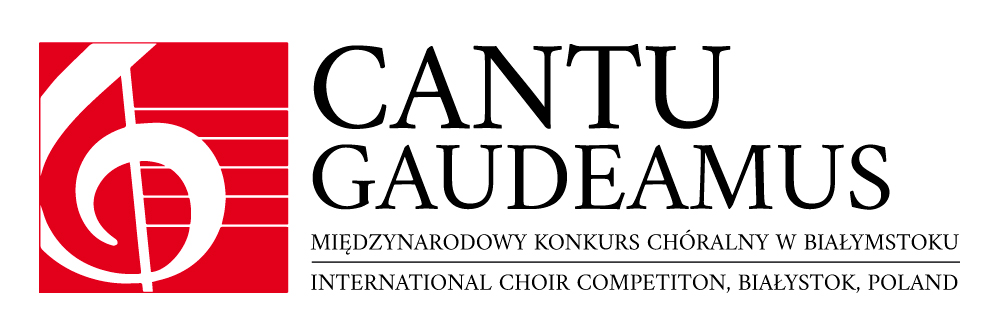 KARTA ZGŁOSZENIANazwa chóru…………………………………………………………………………………………………………………………………………………..Kategoria…………………….ilość osób………………….Imię i nazwisko dyrygenta, adres korespondencyjny, e-mail, nr telefonu……………………………………………………………………………………………………………………………………………………………………………………………………………………………………………………………………………………………………Imię i nazwisko prezesa chóru, adres korespondencyjny, e-mail, nr telefonu……………………………………………………………………………………………………………………………………………………………………………………………………………………………………………………………………………………………………Adres chóru lub placówki patronującej, nr telefonu/faxu, nr konta bankowego……………………………………………………………………………………………………………………………………………………………………………………………………………………………………………………………………………………………………Proponowany tytuł (proszę załączyć 5 kopii partytur utworów wymienionych poniżej)Prosimy o dołączenie do karty zgłoszenia zdjęcia chóru i dyrygenta, krótkiej noty biograficznej dotyczącej działalności chóru oraz dyrygentaWyrażam zgodę na przetwarzanie przez Organizatora moich danych osobowych zgodnie z przepisami ustawy z dnia 29.08.1997 o ochronie danych osobowych (Dz.Uz 2002 r. nr 101, poz. 926) do celów związanych z Konkursem.Oświadczam, że treść regulaminu jest mi znanaTytułKompozytor Data urodzeniaData śmierciCzas trwania